  C h a p t e r    1　　　　主　語　と　動　詞1.     The  great  source  of  all  light  and  heat  is  the  sun .2.     The  dog ,  seeing  the  stranger ,  began  to  bark .3.   The  professor  who  teaches  your class  is  my  friend.4.     Language　　 , although  it  is  so  common ,　　　　　　　　　　　　　is  a  very  wonderful  thing .5.    Often  for  a  whole  day  she  did  not  say  one  word.            　　　　　　            (　1　)　　One who  is  honestbecause  he  has  been  taught  that  honesty  is  the  best  policy , will  probably  become  dishonest　when  he  thinks  that  honesty  will not  pay .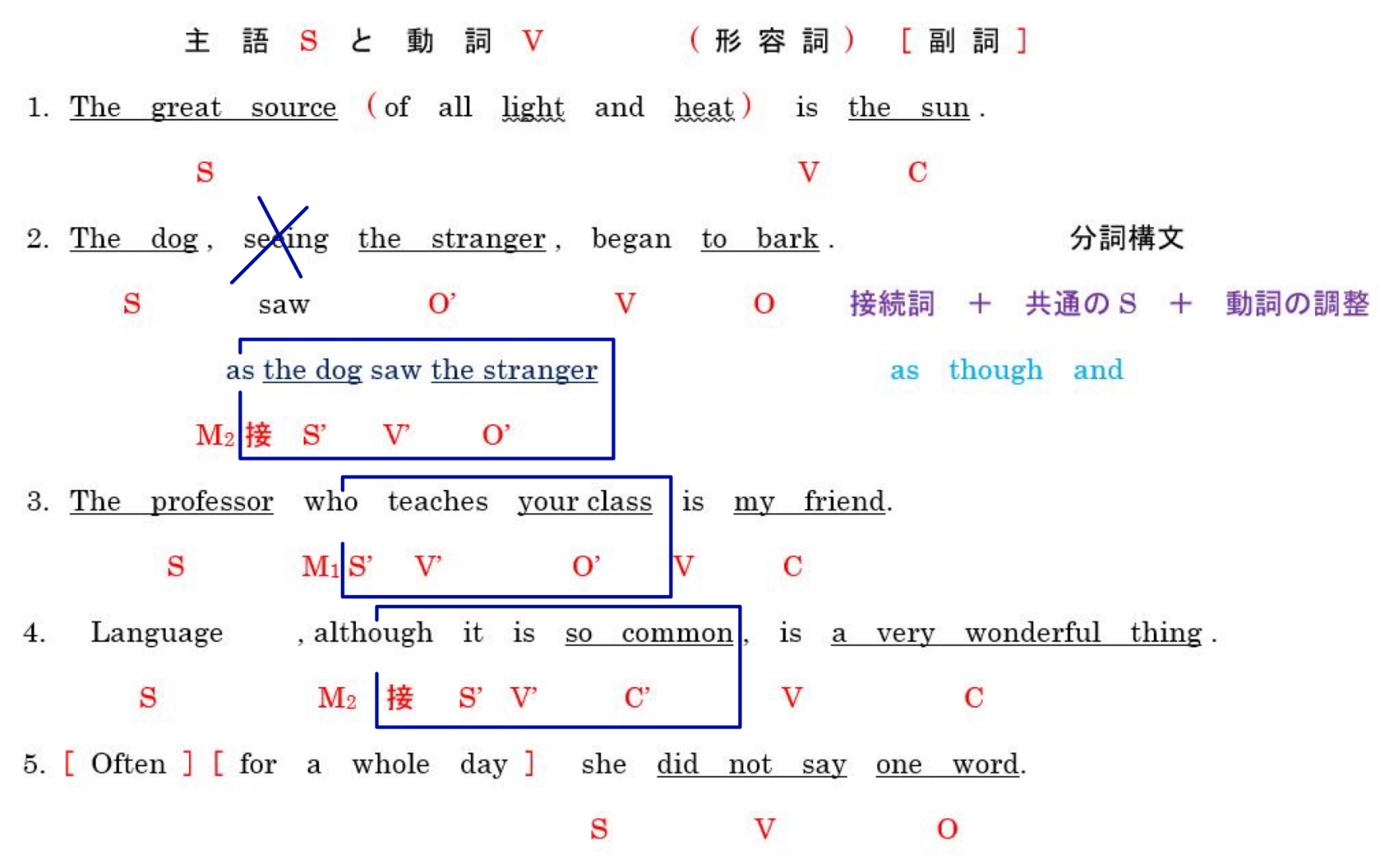 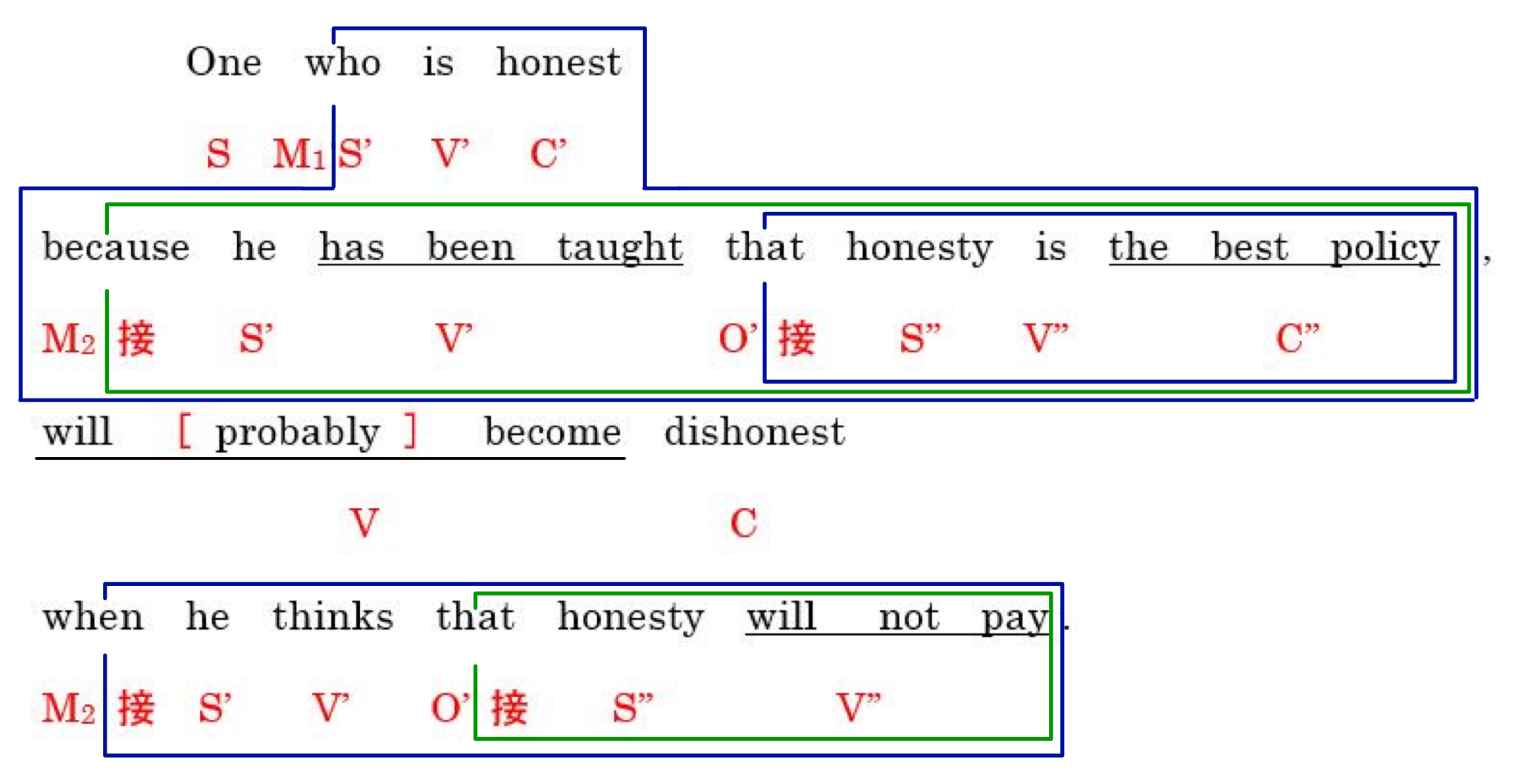 